			Issaquah PTSA Council					Membership Meeting					Our Savior Lutheran Church				February 8, 2018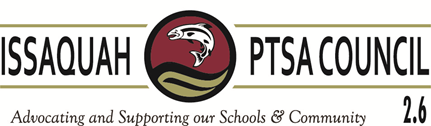 AGENDA9:40-9:45	Welcome & President’s Report		Leslie Kahler		9:45-10:00	Volunteers for Issaquah Schools	Dawn Peschek10:00-10:05	Consent Agenda				Leslie Kahler		January Meeting Minutes			Erin ThackerJanuary Treasurer’s Report		Erin Eaton10:05 -10:10	Council BusinessSecretary					Erin ThackerTreasurer					Erin EatonFinancial Review (1/19/118)	Laila Collins, Korista Smith-Barney & Wendy Shah	10:10-10:20	Vice Presidents/Answers to Notecards Ina Ghangurde, Laila Collins, Question: “What is Your Biggest Challenge Right Now”	Wendy Shah, Korista Smith-Barney10:20-10:35	WSPTA		Best Practices/Transitions			Ina Ghangurde		Membership					Open		Advocacy					OpenCouncil Awards		Cindy Kelm, Heidi Fuhs & Korista Smith-BarneyNominating Committee	Laila Collins, Wendy Shah, Valerie Yanni and Laurelle Graves10:35-10:55	Committee ReportsWebmaster					Cindy KelmOutreach	Kim WeissArt				Laurelle Graves & Juliette Ripley-Dunkelberger Influence the Choice			Katie Moeller & Andie Adee11:00-11:40	District Updates				Ron Thiele, Superintendent								Doug Jones, President IEA11:40-11:45	New Business				Leslie KahlerAdjourn	Optional Question & Answer Session to Follow for PTA Specific QuestionsCommittee ChairsLeah Gibsonreflections@issaquahptsa.orgIna Ghangurdeface@issaquahptsa.orgKim Weissoutreach@issaquahptsa.orgHeidi Fuhs andDebbie Steinberg Kuntzparentwiser@issaquahptsa.orgCarrie Hipsherspecial-ed@issaquahptsa.orgCindy Kelmwebmaster@issauquahptsa.orgLiaisons Juliette Ripley-Dunkelberger and Laurelle Gravesartdocent@issauqhptsa.orgValerie Yanniisf-rep@issaquahptsa.org	Dawn Peschekvis-rep@issaquahptsa.orgAndie Adee and Katie MoellerInfluenceTheChoice@issaquahptsa.orgVacant positionsCo-Reflections ChairAdvocacy MembershipExecutive CommitteeBecky Gordon & Leslie Kahlerpresident@issaquahptsa.orgErin Thackersecretary@issaquahptsa.orgErin Eatontreasurer@issaquahptsa.orgIna Ghangurdevp-high@issaquahptsa.orgLaila Collinsvp-middle@issaquahptsa.orgKorista Smith-Barneyvp-el-south@issaquahptsa.orgWendy Shahvp-el-central@issaquahptsa.orgIna Ghangurdevp-el-north@issaquahptsa.orgThe Issaquah PTSA Council serves all local PTAs and PTSAs in the Issaquah School DistrictCouncil Website:  IssaquahPTSA.orgFacebook:  Issaquah PTSA Council 2.6Washington State PTA Website:  wastatepta.orglogin: Every  		password:  Child(Updated login and password 11/7/17)National PTA:  pta.org